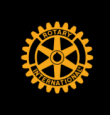 FAYETTEVILLE ROTARY FOUNDATIONBOARD OF DIRECTORS MEETINGMay 19, 2022Attendance:Absent: Todd Jenkins, Richard Roberts, Jill Gibbs, Roger Cunningham, Jim Wood, Madeline TaylorCall to Order					President Erica EstesApril meeting minutes – Approved Foundation Financial Report – Approved Old Business					All Board MembersNone.New Business						None.Adjourned: 11:26 am Erica EstesThad KellyBen Carter Emily Mizell David SagerJohn DixonSloan ScrogginVictor WilsonRandy Wilburn Claudia VilatoHoward Brill